KАРАР						РЕШЕНИЕО правилах содержания пчел на территории сельского поселения Новокарамалинский сельсовет Совет сельского поселения Новокарамалинский сельсовет  Решил:1. Утвердить правила содержания пчел на территории сельского поселения Новокарамалинский сельсовет муниципального района Новокарамалинский район Республики Башкортостан (приложение 1).2. Обнародовать данное решение в здании Администрации сельского поселения Новокарамалинский сельсовет муниципального района Миякинский район Республики Башкортостан и разместить на официальном сайте администрации сельского поселения Новокарамалинский сельсовет:http:/spnoviekaramaly.ru/.3. Контроль за исполнением данного решения возложить на постоянную комиссию Совета по социально-гуманитарным вопросам. Глава сельского поселенияНовокарамалинский  сельсовет  муниципального районаМиякинский  район Республики Башкортостан                                                  И.В. Павлов    С. Новые Карамалыот 15.07.2013 № 141                                                Приложение                                                            К решению Совета                                                             сельского поселения Новокарамалинский сельсовет                                                                   муниципального района Миякинский район РБ                                                               от 15.07.2013г. №141Правиласодержания пчел на территории сельского поселения Новокарамалинский сельсовет муниципального района Миякинский район Республики Башкортостан1. Пчелиные семьи с необходимым имуществом для занятия пчеловодством называются пасекой.2. Хозяйство, имеющее пасеку, должно быть зарегистрировано в районной ветеринарной станции по борьбе с болезнями животных или ветеринарных участках, участковых ветлечебницах по месту жительства с обязательным получением ветеринарно-санитарного паспорта.3. Новые пасеки комплектовать здоровыми пчелосемьями, завозимыми из хозяйств, благополучных по заразным болезням пчел, с указанием даты проведения ветеринарных мероприятий на пасеке в текущем году.4. Каждую партию вновь завозимых пчел размещать для карантинирования на изолированной пасеке не ближе 5- от других пасек. Их выдержать под ветеринарным контролем в течение 30 дней и исследовать на наличие возбудителей заразных болезней. При получении отрицательных результатов лабораторных исследований семьи переводить на основную пасеку. Реализацию пчелосемей, пакетов, маток с пасек осуществлять только после тщательного их осмотра ветеринарным специалистом и получения свидетельства по форме 1-вет.5. Дважды в год владелец обязан проводить ревизию пасеки с проведением лабораторных исследований на инвазионные и инфекционные заболевания, строго соблюдать сроки взятия и отправки материала, определенные лабораторией для разных заболеваний.6. В случае массовой гибели пчелиных семей или подозрения на их заболевание заразной болезнью пчеловоды хозяйств и владельцы пасек обязаны немедленно сообщить ветеринарному врачу.7. При выборе участка под пасеку строго соблюдать следующие требования: - стационарные пасеки и временные точки должны быть размещены на расстоянии не менее  от шоссейных и железных дорог;- ульи с находящимися в них пчелосемьями располагают на расстоянии не ближе 3- от границы земельного участка и отделяют сплошным забором по периметру высотой не менее двух метров. В противном случае они должны быть отделены от соседних землевладений зданием, строением, сооружением, а летки направлены к середине участка пчеловода;- не менее .от животноводческих объектов;- не менее .от предприятий кондитерской и химической промышленности;- участок под пасеку должен быть огражден сплошным забором высотой , кроме жилого дома;- территория пасеки в обязательном порядке обсаживается плодовыми деревьями и ягодными кустарниками;- при содержании пчелосемей в населенных пунктах и садоводческих товариществах их количество не должно превышать двух пчелосемей на  участка пчеловода;- вывоз пасек на кочевку осуществлять в соответствии с инструкцией «О мероприятиях по предупреждению и ликвидации болезней, отравлений и основных вредителей пчел», ветеринарным законодательством и данными Правилами.8. Запрещается установка стационарных кочевых пасек вблизи детских учреждений, школ, больниц, а также усадеб граждан, имеющих медицинское заключение об аллергической реакции на ужаление пчел.9. Нарушители правил содержания пчел привлекаются к административной ответственности в соответствии с Законом Республики Башкортостан № 84-З от 04.06.2004 (в редакции от 28.02.2008 г.) «Об административных правонарушениях»Управляющая делами администрациисельского поселения Новокарамалинскийсельсовет муниципального района Миякинский район РБ                                                            Н.Н. Апанасова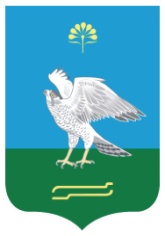 